4月　Unit 1 - 3rd Grade1. Greetings.2. Let's watch and think (世界のいろいろな挨拶).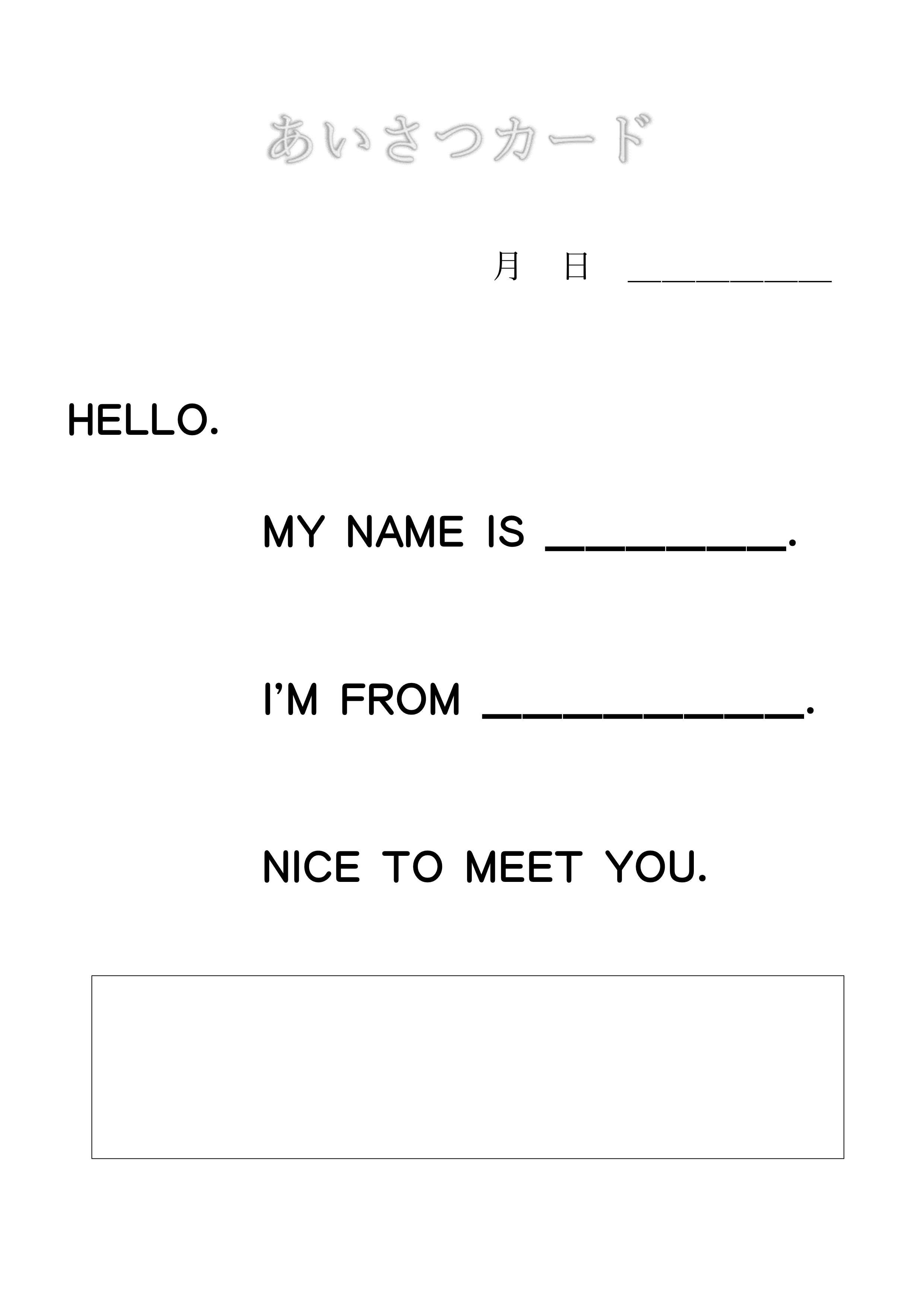 3. Let's CHANT: "Hello".4. Let's listen page 4.5. Activity: あいさつをしよう + Worksheet.6. Greetings.